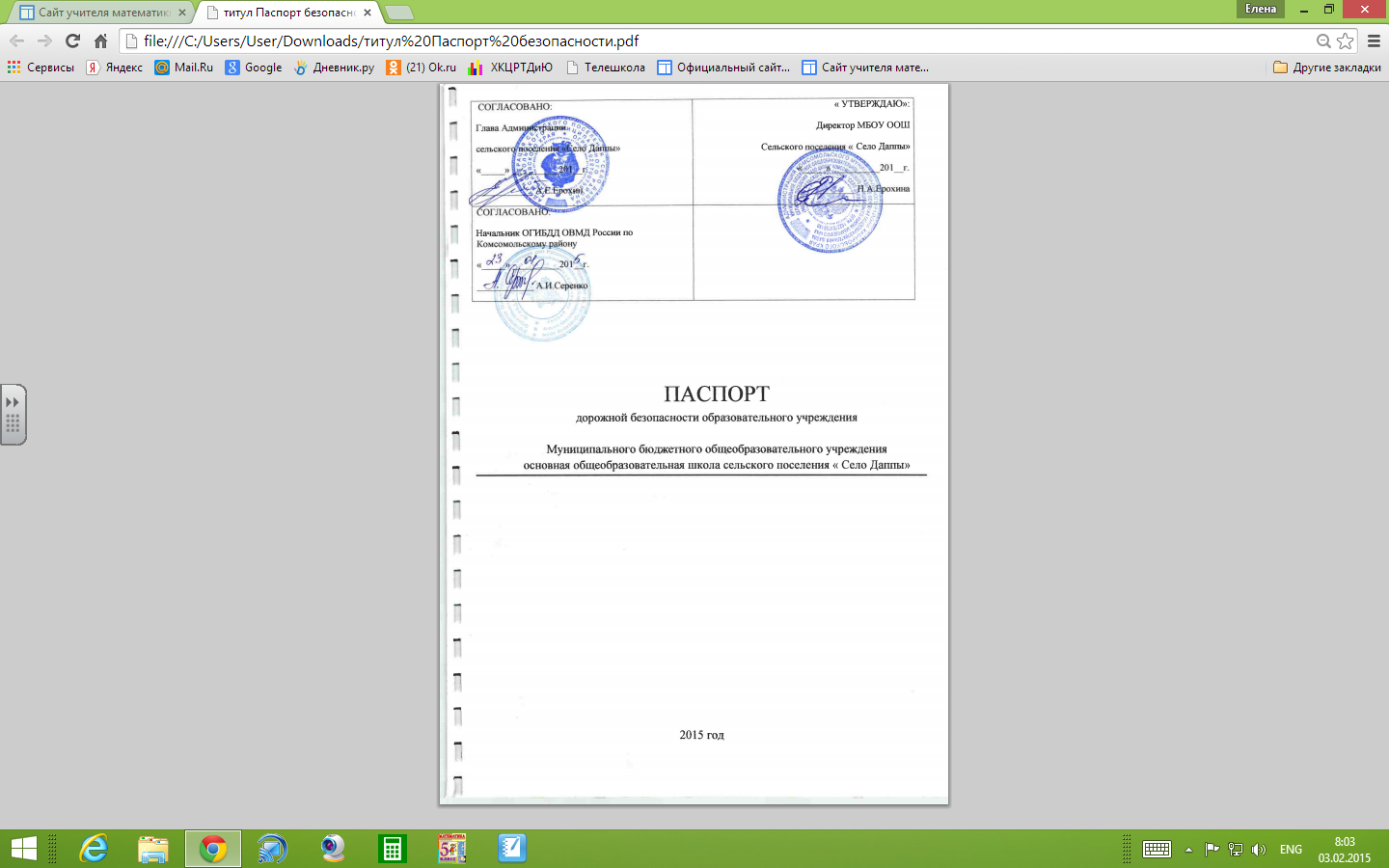 Общие сведенияСодержаниеПлан-схемы ОУРайон расположения МБОУ ООШ сельского поселения «Село Даппы», пути движения транспортных средств и детей (учеников, обучающихся)Организация дорожного движения в непосредственной близости от образовательного учреждения с размещением соответствующих технических средств, маршруты движения детей и расположение парковочных местПути движения транспортных средств к местам погрузки/разгрузки и рекомендованные пути передвижения детей на территории МБОУ ООШ сельского поселения «Село Даппы»Схема маршрута движения организованных групп детей от здания МБОУ ООШ сельского поселения «Село Даппы» к стадионуПлан –схема 1. Район расположения МБОУ ООШ сельского поселения «Село Даппы», пути движения транспортных средств и детей (учеников, обучающихся)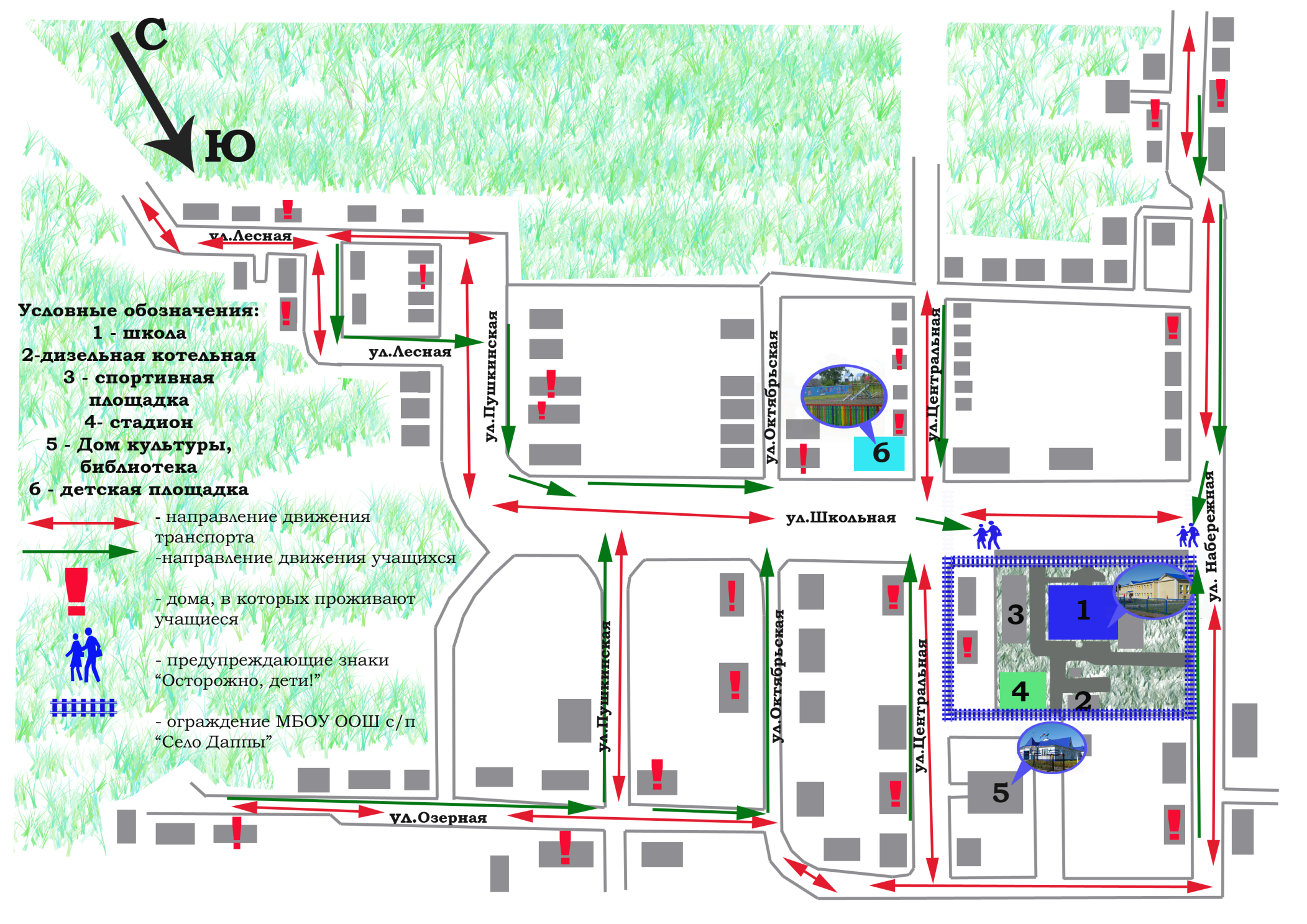 План-схема 2. Организация дорожного движения в непосредственной близости от образовательного учреждения с размещением соответствующих технических средств, маршруты движения детей и расположение парковочных мест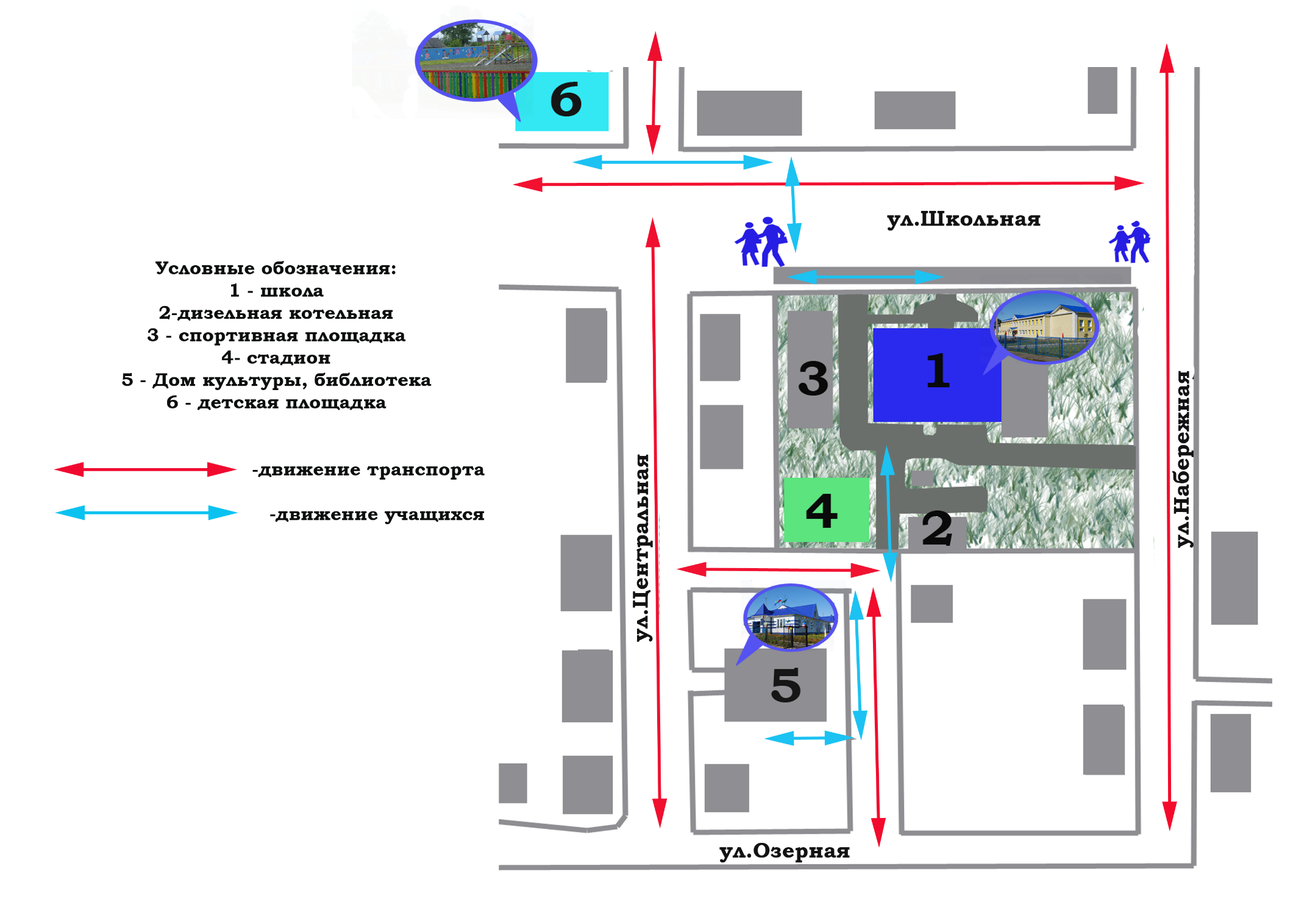 План-схема 3 Пути движения транспортных средств к местам погрузки/разгрузки и рекомендованные пути передвижения детей на территории МБОУ ООШ сельского поселения «Село Даппы»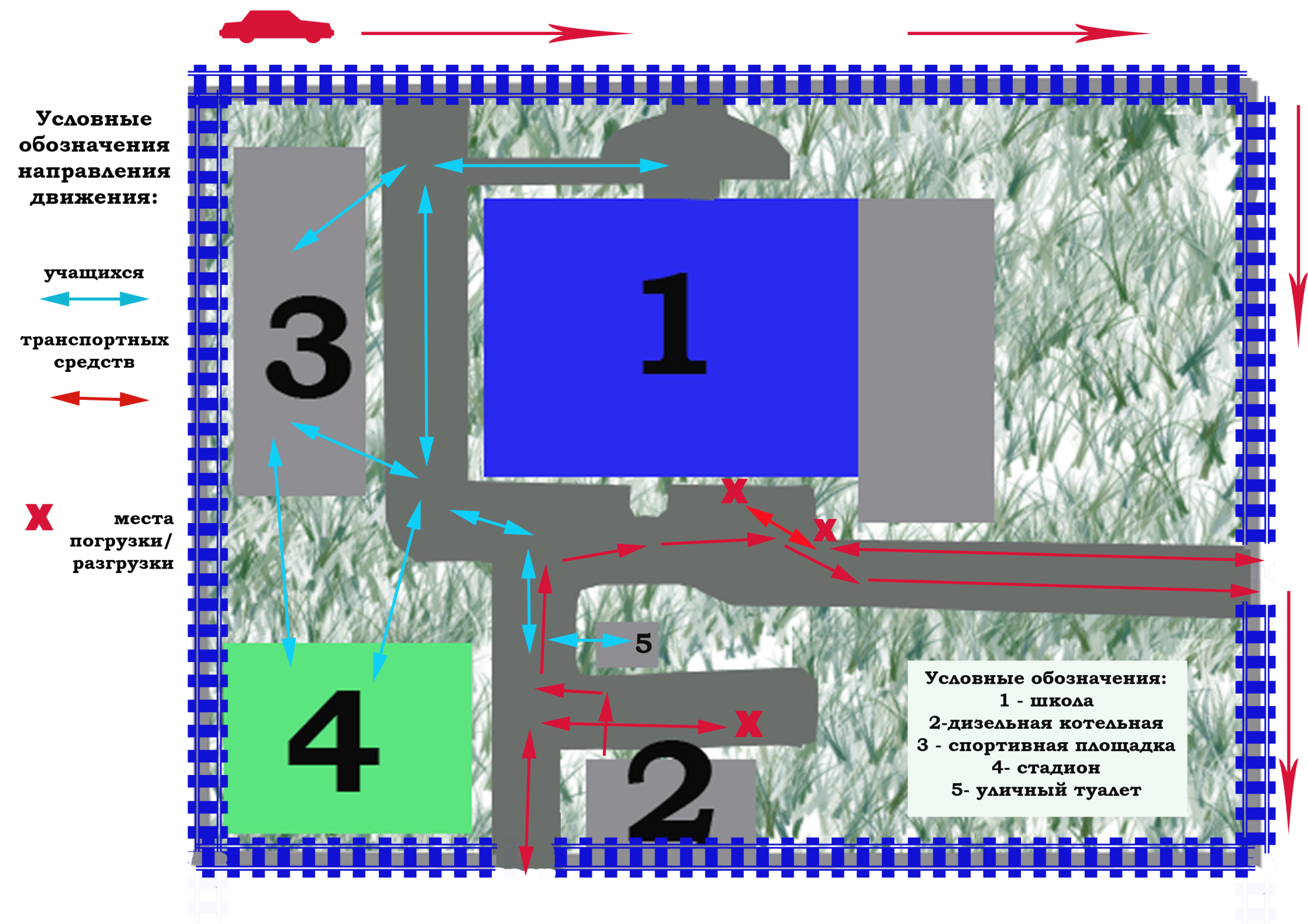 План-схема 4. Схема маршрута движения организованных групп детей от здания МБОУ ООШ сельского поселения «Село Даппы» к стадиону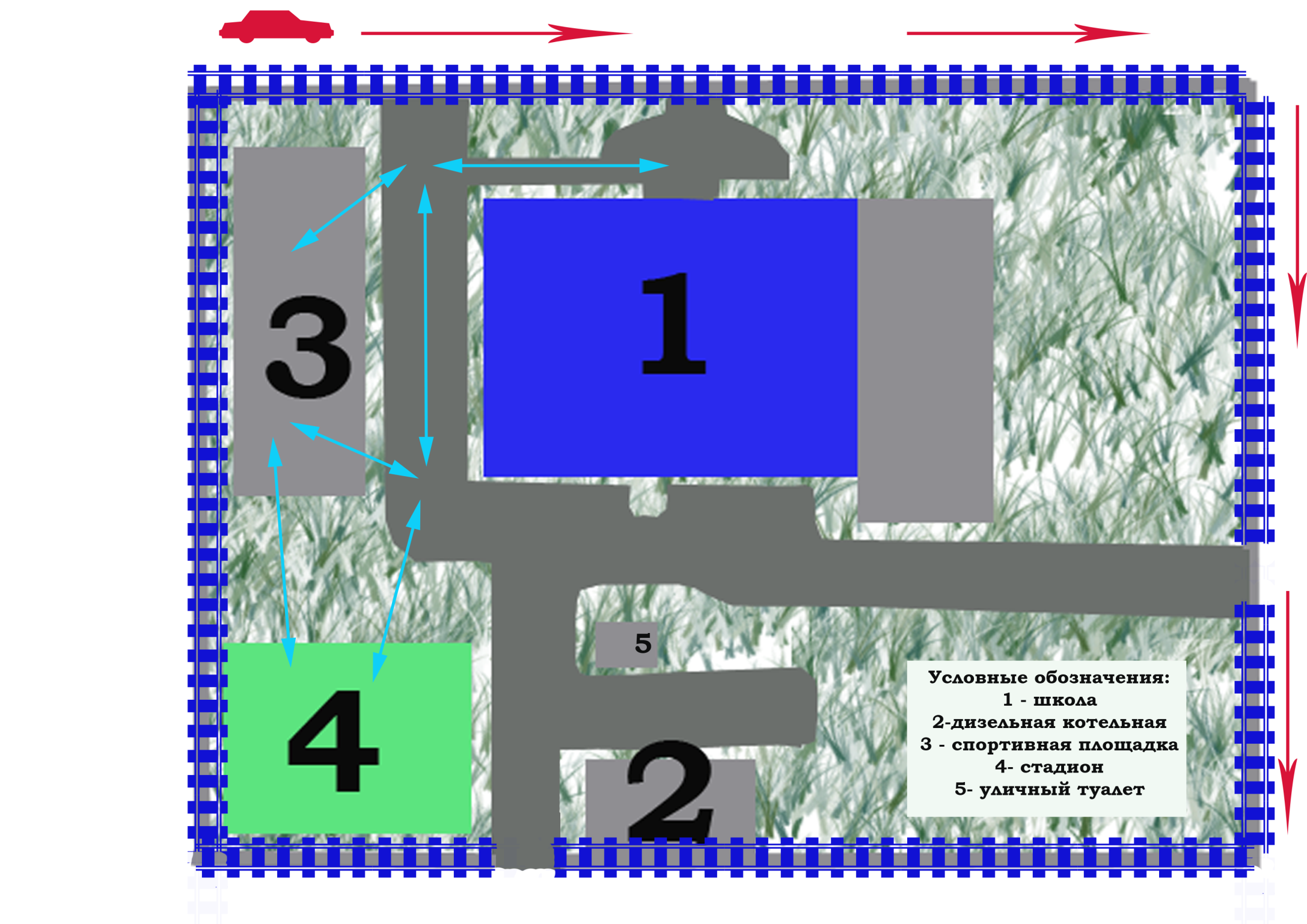 Полное наименование ОУМуниципальное бюджетное общеобразовательное учреждение основная общеобразовательная школа сельского поселения «Село Даппы»  Тип ОУ общеобразовательное учреждение  Юридический адрес ОУ681 053, Хабаровский край, Комсомольский район, село Даппы ул. Школьная, д.1Фактический адрес 681 053, Хабаровский край, Комсомольский район, село Даппы ул. Школьная, д.1Директор Ерохина Наталья Александровна   8 924 114 10 29Заместитель директора по УМРСоя   Елена  Васильевна        8 924 419 53 16Ответственные работники муниципального органа образованияПавенко Виталий Александрович 8962 286 17 91Ответственные от ГосавтоинспекцииСеренко Андрей Иванович 54-96-02Осинский Александр Сергеевич 54-96-02Ответственные работники за мероприятия по профилактике детского травматизмаБороздина Наталья Михайловна 8924 116 53 94Общее количество учащихся в ОУ 418   учащихсяКоличество учащихся в ОУ подвозимых из других населенных пунктов0Наличие уголка по ПДДИмеется в рекреации первого этажа Наличие площадки по БДДНа территории ОУНаличие автобуса в ОУ-Владелец автобуса-Время учебных занятий в ОУ8.30-14.10Время внеклассных занятий в ОУ16.00 – 18.00Телефоны оперативных служб112 – единая служба спасения(4217)54-95-54  оперативный дежурный ОМВД России по Комсомольскому району (4217)54-95-54  оперативный дежурный ОМВД России по Комсомольскому району (4217)54-35-05 оперативный дежурный по Комсомольскому району